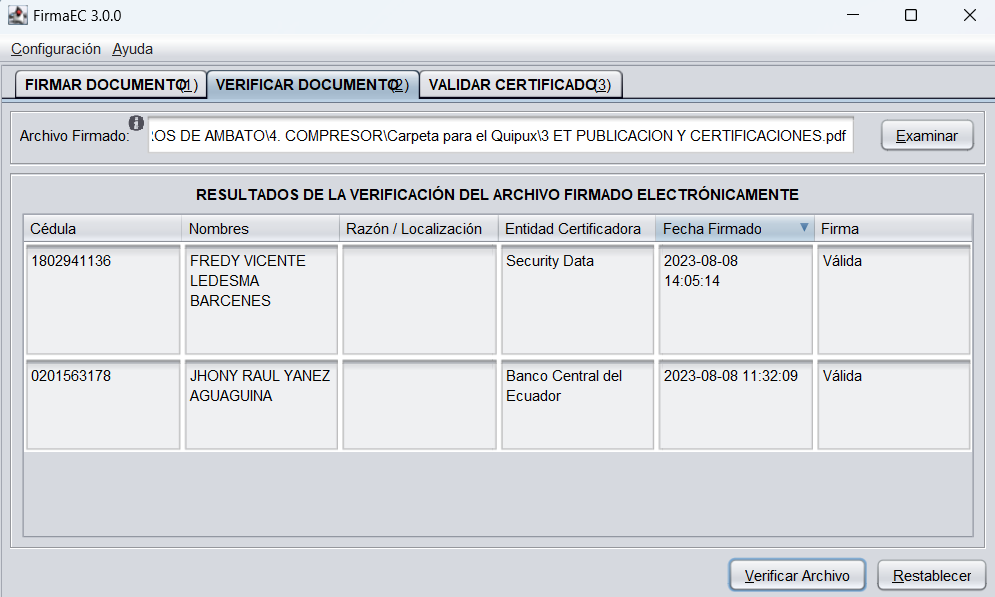 3 ET PUBLICACION Y CERTIFICACIONES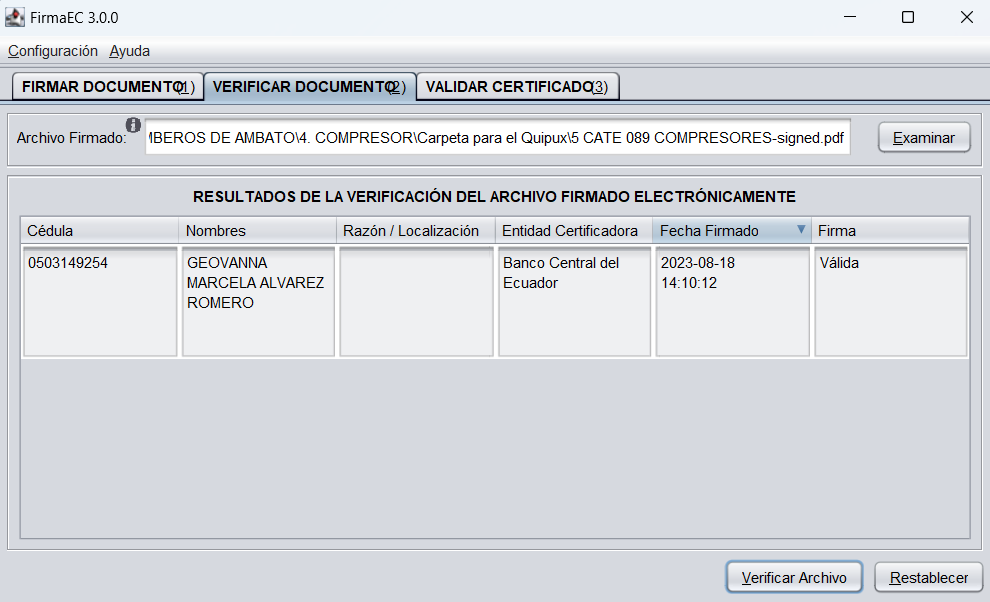 5 CATE 089 COMPRESORES-signed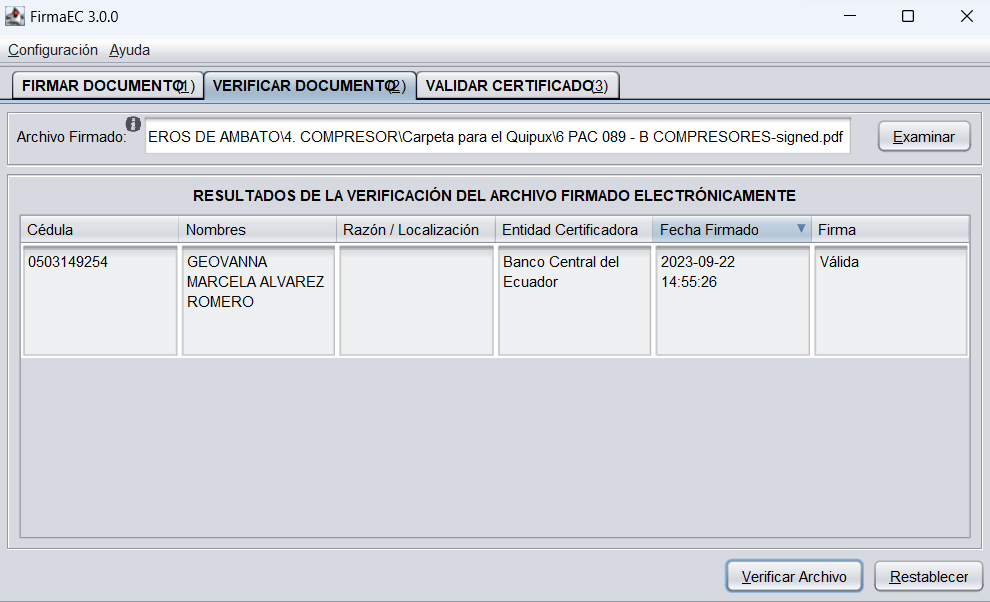 6 PAC 089 - B COMPRESORES-signed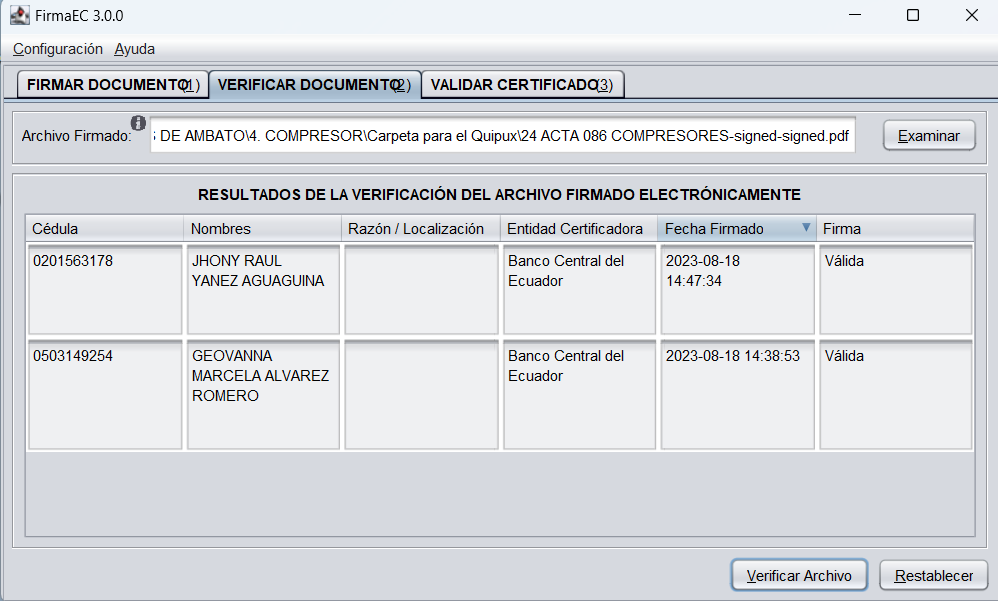 24 ACTA 086 COMPRESORES-signed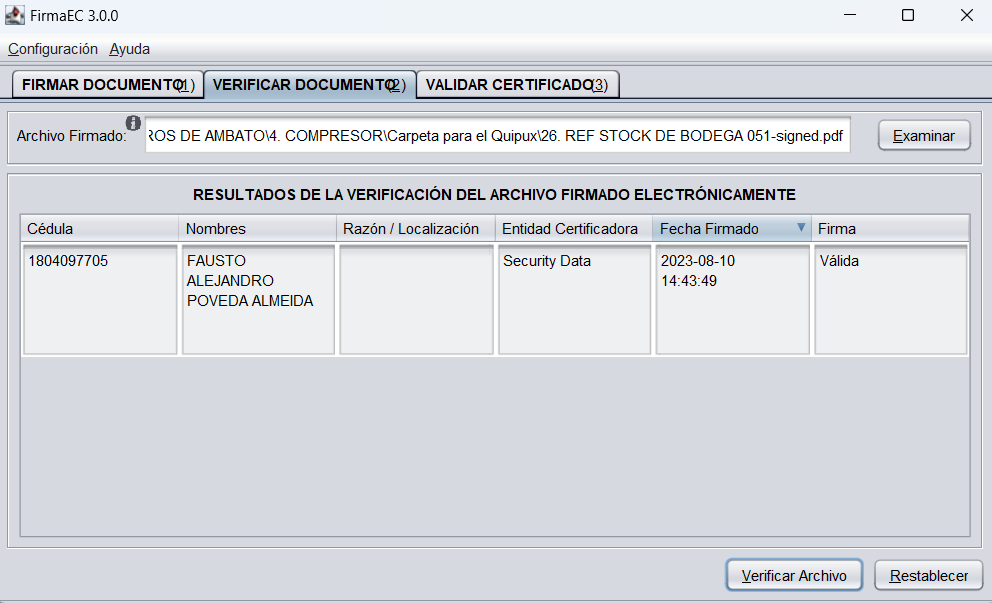 26. REF STOCK DE BODEGA 051-signed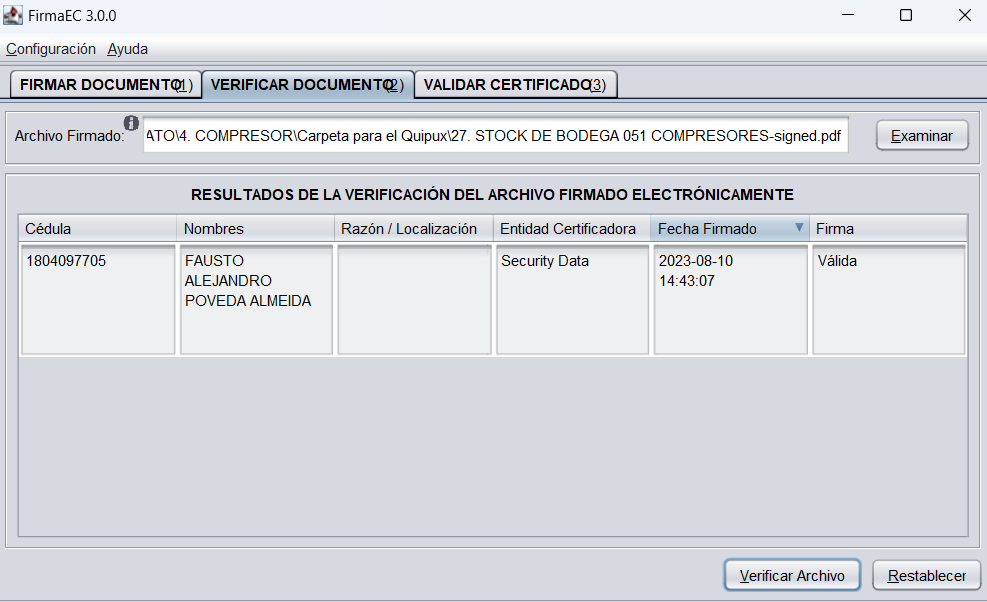 27. STOCK DE BODEGA 051 COMPRESORES-signed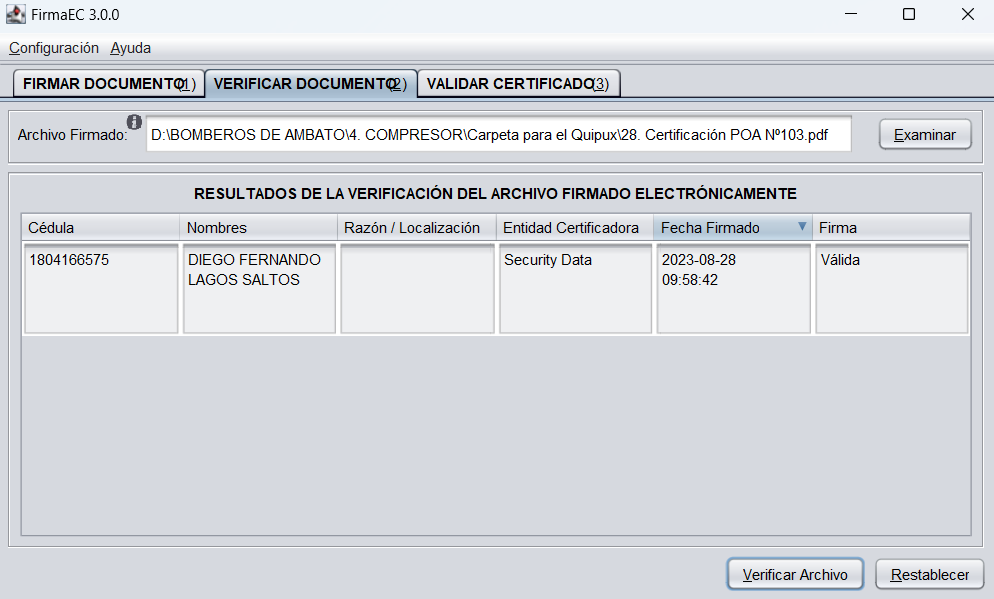 28. Certificación POA Nº10329. INFORME NECESIDAD COMPRESORES-signed-signed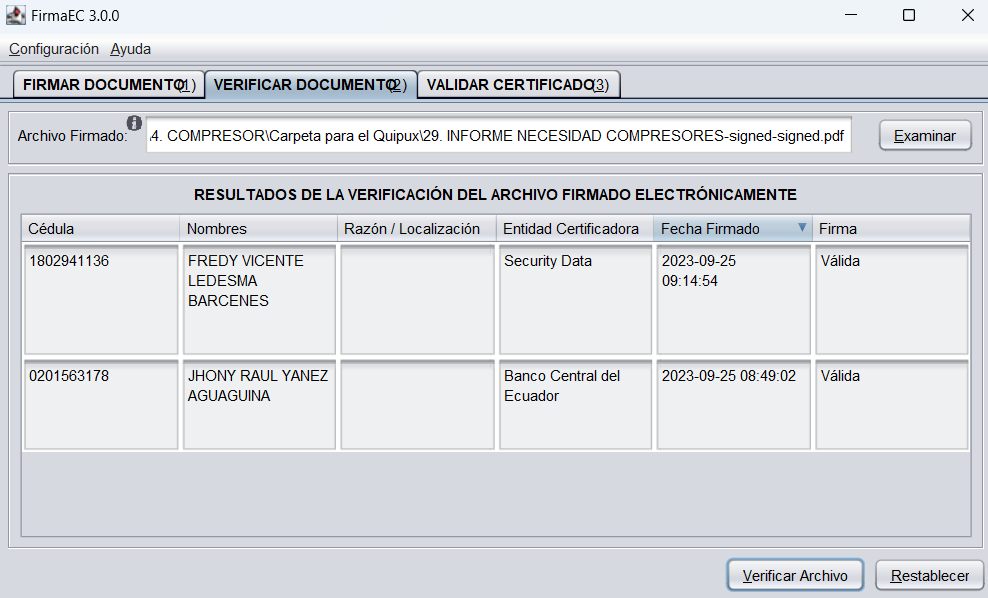 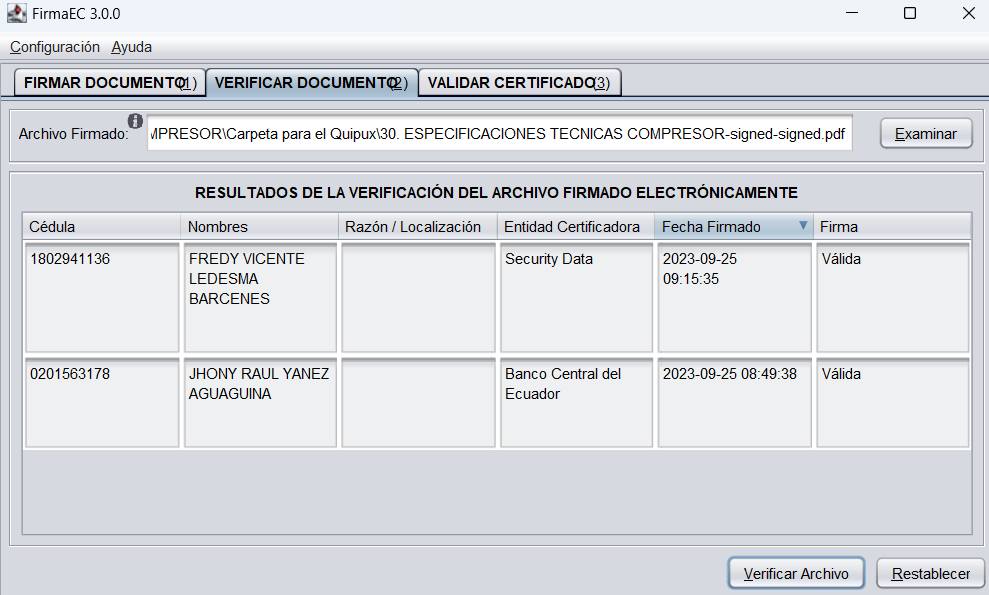 30. ESPECIFICACIONES TECNICAS COMPRESOR-signed-signed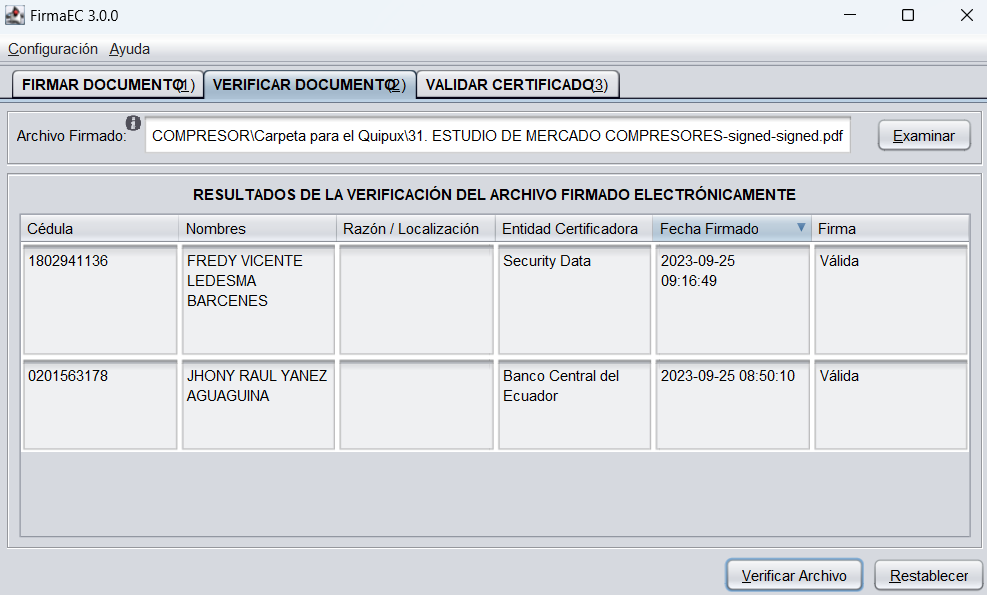 31. ESTUDIO DE MERCADO COMPRESORES-signed-signed